***Bu form 2 nüsha olacak şekilde doldurulup Anabilim Dalı üzerinden Enstitüye üst yazıyla teslim edilecektir.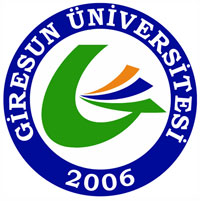 GİRESUN ÜNİVERSİTESİSOSYAL BİLİMLER ENSTİTÜSÜDANIŞMAN DEĞİŞİKLİĞİ  İSTEM DİLEKÇESİ............................................................................. ANABİLİM DALI BAŞKANLIĞINA	Anabilim dalınız ................................... numaralı Yüksek Lisans/Doktora programı ............................yarıyıl öğrencisiyim.Aşağıda belirttiğim nedenle danışmanımın değiştirilerek ......................................................................’ın  atanması için izinlerinizi ve gereğini saygılarımla arz ederim.											                                                                                                                                                   												........./........./20......    		                                                   											  (Ad, Soyad, İmza) GEREKÇE: ...............................................................................................................................................................................................................................................................................................................................Adres:		.......................................................................................................................Telefon: 	……………………………………………………………………………...E-posta:	.........................................................@..........................................................DANIŞMAN GÖRÜŞÜ	Danışmanlığını yürüttüğüm Yüksek Lisans/Doktora öğrencisi ..................................................................’ın isteği tarafımca uygun görülmüştür.GEREKÇE: ..................................................................................................................................................................................................................................................................................................................																	......../........./20.......			                                  ....................................................	 									(Unvan, Ad, Soyad, İmza)DANIŞMANLIĞI İSTENEN ÖĞRETİM ÜYESİNİN GÖRÜŞÜYüksek Lisans/Doktora öğrencisi ........................................................................................................................’ın danışmanlığını kabul ediyorum.		........./............./20.......                                                               ....................................................										(Unvan, Ad, Soyad, İmza)SOSYAL BİLİMLER ENSTİTÜSÜ MÜDÜRLÜĞÜNEAnabilim Dalı Görüşü :                           ........./............./20.......			UYGUNDUR	        UYGUN DEĞİLDİR                              Anabilim Dalı Başkanı									               ……………………………..										(Unvan, Ad, Soyad, İmza)ENSTİTÜ YÖNETİM KURULU KARARI			Tarih :  ......../......../20.....                         Karar No:			UYGUNDUR            UYGUN DEĞİLDİR                                                                                                                                                                